UNIQA pojišťovna, a s.Zapsaná u Městského soudu v Praze, oddíl B. č. vložky 2012Evropská 810/136, 160 00 Praha 6LJ NIQ A ,č 492 40 480EU AIV^4026051460^no-notification^Navrh pojisteni vozidla^N26094124^EVIDENČNÍČíslo ELV4026051460KlientKoresp. adresaProvozovatelVlastník vozuČíslo dokumentu: 4026051460N26 094 124 Evidenční list vozidla (ELV)LISTČíslo pojistné smlouvy: 4113353941Povodí Ohře, s.p., RČ/IČ: 70889988, ADRESA: Bezručova 4219, 430 03 Chomutov Stav: FirmaPovodí Ohře, s.p., RČ/IČ: 70889988, ADRESA: Bezručova 4219, 430 03 ChomutovPovodí Ohře, s.p., RČ/IČ: 70889988, ADRESA: Bezručova 4219, 430 03 ChomutovPovodí Ohře, s.p., RČ/IČ: 70889988, ADRESA: Bezručova 4219, 430 03 ChomutovOprávněná osoba * Povodí Ohře, s.p., RČ/IČ: 70889988, ADRESA: Bezručova 4219, 430 03 Chomutov’) Platí pouze pro pojištění vozidla a jeho součásti (KASKO, Skla apod ).Údaje o vozidleČíslo VTP UN006800RZ (SPZ)Druh, Tovární značka Přivěs, AGADOS VZ 27Motor - palivo, zdvihový objem, výkon Occm, OkWRok výrobyVIN (č karoserie) Použiti Běžné použiti - podnikatel2022Ujeto km	0 Celková hmotnost v kg 750 Míst k sezeni 0Pojištěno na cenu s DPH IČ dealera	Číslo fakturyNové vozidlo ANOZabezpečení vozidlaV případě odlišného použití vozidla dle UCZ/VOZ oproti způsobu použití uvedeného na návrhu smlouvy je pojistitel oprávněn snížil pojistné plnění až o 70%.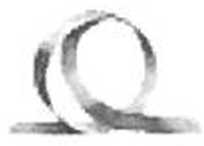 Údaje o ELVAgregovaná rozhodna doba v měsících: 16 506Automatické prodlužování ANO Datum výročí 1.1.2023Počátek pojištění je uveden níže pro každý pojistný produkt zvlášťVinkulace KASKO NE Číslo leasingové smlouvyPovinné ručeniŘídí se UCZ/15, UCZA/oz/19a UCZ/POV/19Zvýšené limity 100 mil. Kč při újmách na zdrávi, 100 mil. Kč při škodách na majetkuSystém bonus, malus NE Výše bonusu	0 %Z uhrazeného pojistného za povinné ručení jsme na základě ustanoveni § 23a odst 2 zákona č. 168/1999 Sb , o pojištění odpovědnosti z provozu vozidla, povinni odvést 3% do Fondu zábrany škod České kanceláře pojistitelů Prostředky tohoto fondu slouží k zábraně škod vznikajících provozem vozidel, zejména k úhradě nákladů na pořízení techniky, věcných prostředků a technologii hasičského záchranného sboru.Výše uvedená agregovaná rozhodná doba v měsících je včetně překryvú pojištění. Výše vstupního Bonusu zohledňuje agregovanou dobu bez překryvú pojištění i další parametry zohledňující očekávanou škodovost předmětného pojištění.Počátek pojištění 3.8.2022Dohodnuté pojistné38 KčKoeficient způsobu placeniPrvní splátka pojistného neuhrazenaVýsledná výše pojistné splátkyVýjimka-bez nutnosti prohlídky vozidla, výjimka-bez nutnosti prohlídky čelního skla, Čelní sklo bez spoluúčasti Bez ohledu na všechna ostatní ustanoveni této smlouvy pojistitel neposkytne pojistné plnění či jakékoliv jiné plněni z pojištěni, pokud by takový postup byl v rozporu s ekonomickými, obchodními nebo finančními sankcemi a/nebo embargy Rady bezpečnosti OSN, Evropské unie nebo jakýmikoliv vnitrostátními právními předpisy čí právními předpisy Evropské unie, které se vztahuji na účastníky tohoto pojištění. To platí také pro hospodářské, obchodní nebo finanční sankce a/nebo embarga vydaná Spojenými státy americkými nebo jinými zeměmi, není-li to v rozporu s právními předpisy Evropské unie nebo vnitrostátními právními předpisyVýše uvedené se použije obdobně i pro zajistné smlouvy.V dohodnutém pojistném je zohledněn způsob použiti vozidla, varianta pojištění, a dalši individuálně dohodnuté podmínky např. výše spoluúčasti, limit oprav apod.Předběžné pojištění: Pojistitel poskytuje dle čl. 4, odst. 4.7 VPP UCZ/15 předběžné pojištění v rozsahu uvedeném v tomto návrhu.Prohlášeni pojistníka:Prohlašuji, že jsem převzal/a, byl/a seznámen/a a souhlasím s tímto návrhem a výše uvedenými všeobecnými pojistnými podmínkami (VPP), včetně doplňkových podmínek (DPP). Ve smyslu těchto podmínek žádám o uzavřeni pojištěni vozidla v rozsahu uvedených pojištění. Beru na vědomí, že pojistitel může upravit výši pojistného v důsledku elektronického zpracováni dat ažo 1%, aniž by to bylo považováno za protinávrh podle čl 4, odst 4 3 VPP UCZ/15.Prohlašuji, že mi byly poskytnuty v dostatečném předstihu před uzavřením pojistné smlouvy přesným, jasným a srozumitelným způsobem, písemně a v českém jazyce informace o pojistném vztahu a o zpracováni osobních údajů pro účely tohoto pojistného vztahu, že jsem byl seznámen s obsahem informačního listu pro sjednávané pojištěni , který jsem převzal, jakož i s obsahem všech souvisejících pojistných podmínek (viz výše), které jsem převzal Prohlašuji, že tento návrh na uzavřeni pojištění odpovídá mému pojistnému zájmu, mým pojistným potřebám a požadavkům, že všechny mé dotazy, které jsem položil pojistiteli nebo jím pověřenému zástupci, byly náležitě zodpovězeny a že s rozsahem a podmínkami pojištění jsem srozuměn/aBeru na vědomi, že UNIQA pojišťovna, a s a její zprostředkovatelé resp dalši zpracovatelé, jejichž seznam je uveden na stránkách www uniqa.cz/osobni-udaje zpracovávají ve smyslu nařízení Evropského parlamentu a Rady (EU) 2016/679 ze dne 27. dubna 2016, o ochraně fyzických osob v souvislosti se zpracováním osobních údajů a o volném pohybu těchto údajů a o zrušeni směrnice 95/46/ES (obecné nařízení o ochraně osobních údajů), mé osobní údaje v této smlouvě stanoveném rozsahu v rámci činnosti v pojišťovnictví a činnosti související s pojišťovací a zajišťovací činnosti, a to po dobu nezbytně nutnou k zajištěni práv a povinnosti plynoucích z tohoto smluvního vztahu Zpracování mých osobních údajů je v souladu s článkem 6 odst. 1 písm. b) obecného nařízeni o ochraně osobních údajů nezbytné pro splněni této smlouvyBeru na vědomí, že mé osobní údaje mohou být poskytnuty i ostatním subjektům podnikajícím v oblasti pojišťovnictví a bankovnictví a při poskytování služeb v rámci koncernu UNIQAProhlašuji, že jsem byl dostatečné a srozumitelně poučen o svých právech vyplývajících ze zpracováni mých osobních údajů, o předáni mých osobních údajů do třetích zemí , o povinnosti osobní údaje poskytnout v souvislosti se zákonnými nebo smluvními požadavky, jakož i o dalších relevantních skutečnostech obsažených v samostatné listině označené jako .Informace o zpracováni osobních údajů“, jejíž jedno vyhotoveni jsem osobné převzal před poskytnutím společnosti UNIQA pojišťovna, as svých osobních údajů za účelem sjednáni této smlouvyProhlašuji, že jsem řádně informoval pojištěného, resp pojištěné, jakož i všechny dalši oprávněné třetí osoby o zpracováni jejich osobních údajů v souvislosti s uzavřením a plněním této smlouvy, a to v rozsahu stanoveném v této smlouvě, dále o jejich souvisejících právech a dalších relevantních skutečnostech vymezených v čl. 13, resp čl. 14 obecného nařízeni o ochraně osobních údajů, a sice poskytnutím stejnopisu listiny označené jako „Informace o zpracování osobních údajů“ nebo jiným vhodným způsobemPojistník prohlašuje, že není povinným subjektem ve smyslu zákona č 340/2015 Sb, o registru smluv, a tedy že návrh pojistné smlouvy č. 4026051460 nepodléhá povinnosti uveřejněni v registru smluv ve smyslu zákona č. 340/2015 Sb , o registru smluv.Pojistnik bere na vědomi, že pokud se výše uvedené prohlášení nezakládá na pravdě, odpovídá společnosti UNIQA pojišťovna, a. s. (dále jen „UNIQA“) za škodu, která UNIQA v důsledku tohoto nepravdivého prohlášení vznikne.Prohlašuji, že mi byly poskytnuty v dostatečném předstihu před uzavřením pojistné smlouvy přesným, jasným a srozumitelným způsobem, písemné a v českém jazyce informace o pojistném vztahu a že jsem byl seznámen s obsahem všech souvisejících pojistných podmínek (viz výše), které jsem převzal Prohlašuji, že tento ELV na uzavření pojištění odpovídá uzavřené rámcové pojistné smlouvě, mému pojistnému zájmu, mým pojistným potřebám a požadavkům, že všechny mé dotazy, které jsem položil pojistiteli nebo jím pověřenému zástupci, byly náležité zodpovězeny a že s rozsahem a podmínkami pojištěni jsem srozumén/aSouhlasím s tím, aby UNIQA pojišťovna, a s a její zprostředkovatelé zpracovávali ve smyslu zák č. 101/2000 Sb (dále jen zákon), mé osobni údaje v rámci činnosti v pojišťovnictví a činnosti související s pojišťovací a zajišťovací činnosti, a to po dobu nezbytně nutnou k zajištěni práv a povinností plynoucích z tohoto smluvního vztahu Dále souhlasím s tim, aby mé osobni údaje byly poskytnuty i ostatním subjektům podnikajícím v oblasti pojišťovnictví a bankovnictví Ve smyslu ustanoveni § 27 zákona souhlasím s předáváním osobních údajů do jiných států. Výše uvedené souhlasy mohu kdykoliv odvolat písemnou formou. Jsem výslovně srozuměn s tím, že odvoláni souhlasů může mít za následek zánik pojistné smlouvy. Prohlašuji, že jsem byl dostatečně a srozumitelně poučen o svých právech a výše uvedené souhlasy dávám po celou dobu trváni závazků plynoucích z tohoto pojištěni, a to i pro ta pojištění, která byla sjednána dodatečně. Souhlasím s tim, aby mě UNIQA pojišťovna, a s. a její zprostředkovatelé případně kontaktovali za účelem nabídky produktů a služeb, popřípadě za jiným marketingovým účelem z oblasti pojišťovnictví aÚdaje o vozidle byly na žádost pojistníka upraveny. V připadě, že provedená úprava byla provedena způsobem, na základě kterého bylo na ELV vypočteno nižší pojistné (např. nová cena na ELV je odlišná od ceny nového vozidla), je pojistitel při přijeti do pojištěni oprávněn pojistné přiměřeným způsobem navýšit. Při navýšeni o vice než o 2% je pojistnik oprávněn do 7 dnů od doručeni pojistky navýšeni pisemně odmítnout. Pojištěni zaniká ve lhůtě 7 dnů od doručeni odmítnutí pojistníka pojistiteli.Pojistník žádá o úpravu pojistné smlouvy ve výše uvedeném rozsahu. Pojistník zároveň prohlašuje, že uvedená změna pojištěni, o kterou žádá, je plně v souladu s jeho pojistnými potřebami.Jsou-li klient a provozovatel odlišnými osobami, pak provozovatel svým podpisem výslovně osvědčuje pojistný zájem klienta uvedeného výše Je-li oprávněnou osobou klient nebo osoba odlišná od klienta i provozovatele, pak provozovatel svým podpisem výslovně souhlasí, aby právo na pojistné plněni nabyla oprávněná osoba uvedená výšeHavarijní pojištěníNebylo sjednánoHavarijní pojištěníNebylo sjednánoHavarijní pojištěníNebylo sjednánoHavarijní pojištěníNebylo sjednánoSkla STANDARDNebylo sjednánoDohodnuté pojistné0 KčAsistenční službyŘídí se: UCZ/As-A/19Základní asistence UNIQA (ČR i zahraničí)Počátek pojištěni 3.8.2022Dohodnuté pojistné0 KčZavazadlaNebylo sjednánoDohodnuté pojistné0 KčNáhradní vozidloNebylo sjednánoDohodnuté pojistné0 KčStrojní pojištěniNebylo sjednánoDohodnuté pojistné0 KčPojištěni ráfkůNebylo sjednánoDohodnuté pojistné0 KčSedadlaNebylo sjednánoDohodnuté pojistnéKčMeteoUniqaNebylo sjednánoDohodnuté pojistné0 KčDohodnuté pojistné za všechny druhy pojištěni uvedené na tomto ELVSplatnost pojistného a způsob spláceni je uveden v pojistné smlouvěČíslo účtu klientaCelkem roční pojistné38 KčČíslo pojišťovacího zprostřBdko^tgfeJméno: Corporate Businessůtlípodpis provozovatele Povodí Ohře, s.p.Za pojistitele převzal:	/ /Datum a hodina:	/Datum a čas založení návrhu:03.08.2022 15:35Je-li provozovatel současně pojistnikem, nepodepisuje se